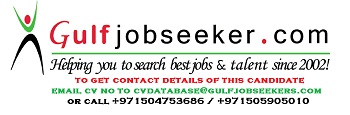 Gulfjobseeker.com CV No: 1507770Personal Profile:-Date of Birth: 28th MARCH  1987Gender               : MaleNationality        : IndianMarital Status   : SingleCURRICULUM  VITAECAREER OBJECTIVELooking for an opportunity in your esteemed organization where I can apply my knowledge and skills towards the profitable growth of the organization and enrich myself with qualitative experience.PERSONAL & PROFESSIONAL PROFILEA competent professional offering over 4 years of experience in Business Development &Brand Promotions / Campaigns, Online Marketing Communications, Event Management, Project/Program Management and Team ManagementCrafted marketing messages consistent with the organization’s vision, mission and value statementsHands-on experience in charting out marketing strategies and contributing towards enhancing business volumes & growth and achieving profitability normsAn out-of-the-box thinker with a proven track record of increasing revenues, streamlining workflow and creating a team work environment to enhance productivityProficient in monitoring strategy formulation through market research and fine-tuning strategies to ensure wider market reach & penetration of unexplored market segmentsStrong creative skills with a flexible & detail oriented attitude with the capability to interact with people across the globeACADEMIC PROFILE      2011	MBA (Marketing) from University of Wales, UK      2008	B.Com. (Computer Applications) from Mahatma Gandhi                  University, Kottayam, Kerala, India  COMPUTER PROFICIENCY Tally ERP 9 , Microsoft word, Microsoft Excel, Power point and      WindowsPROFESSIONAL EXPERIENCESince Oct’12 with Classic Plywood’s and Laminates, Cochin           As Marketing Manager            Agency specialized in Brand Storytelling, Digital Strategy and EventsApr’09 – Jun’10 with Majestic Timber Company, Cochin            As Marketing ExecutiveStrengthsThe burning desire for Self Improvement.A good team player and positive attitudeEvergreen quest for the great knowledge which fires up innovations.Ability to strike a friendly chord with any kind of personality and versatility.Location: Dubai       Key Result Areas:Administering the company's Digital Marketing & PR Department ensuring successful marketing campaignsConceptualizing, planning & organizing brand development and promotion activities by developing new communication mix and new strategies for brandSpearheading the design and implementation of a complex yet workable marketing communications strategy which concentrates on communication modalitiesDeveloping and implementing marketing communications; applying several techniques such as Social Media Strategies, Branded Content, Influencer Management and PR actions as well as special events focused on achieving specific objectivesIdentifying target audiences, planning marketing activities to achieve brand awareness and executing promotions for ensuring product visibility for enhancing brand image and volumesCultivating relationships of mutual cooperation and respect for organizational benefit with various stakeholders including the media, vendors, government authorities, the investor community, employees, and NGOsManaging the production of marketing materials, including leaflets, posters, flyers, newsletters, e-newsletters and DVDsSourcing advertising opportunities and placing adverts in the press - local, regional, national and specialist publications - or on the radioWorking collaboratively with a diverse team for creating and managing cross-organizational and integrated/ national marketing strategiesAssisting in developing new business sources through exhibits and sponsorships; reviewing existing promotional materials for marketing effectiveness, cross-selling implications and ensuring adherence to brand guidelines     Part-time Assignment     Jan’11-Jul’12 with London Premier Souvenir 192 Baker Street,   London (UNITED KINGDOM)As Store Manager.      Key Result Areas:Conducted the recruitment of employees for the store; ensured store       was meeting the targets and earning profits   Maintained overall image of the store; managed the assets of the store.Maintains store staff by recruiting, selecting, orienting, and training employees.Secures merchandise by implementing security systems and measuresACTIVITIES AND INTERESTSInternet: Net browsing, getting updates from various sites of news, professional entertainment etc..Curricular: Drawing, Painting, Photo Editing etc..LINGUISTIC ABILITIESLanguages: English , Hindi, Tamil & Malayalam 